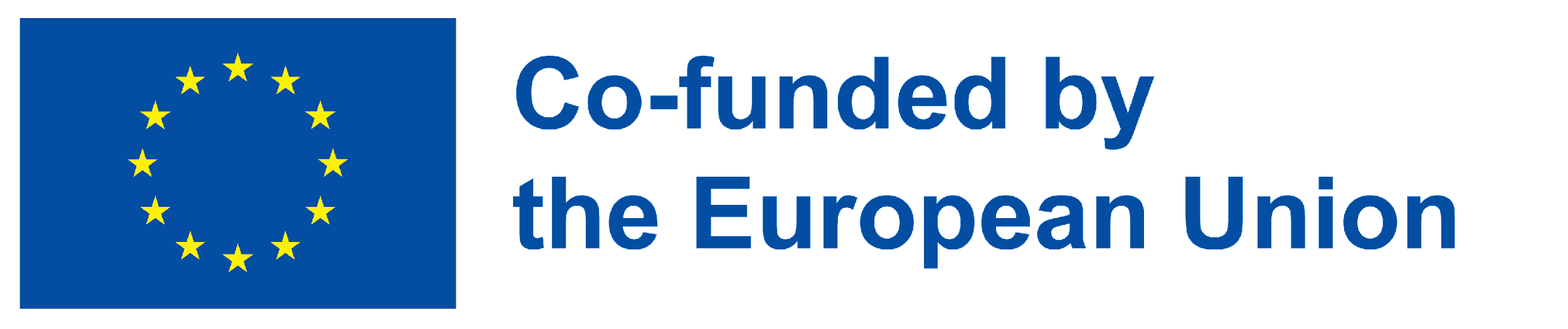 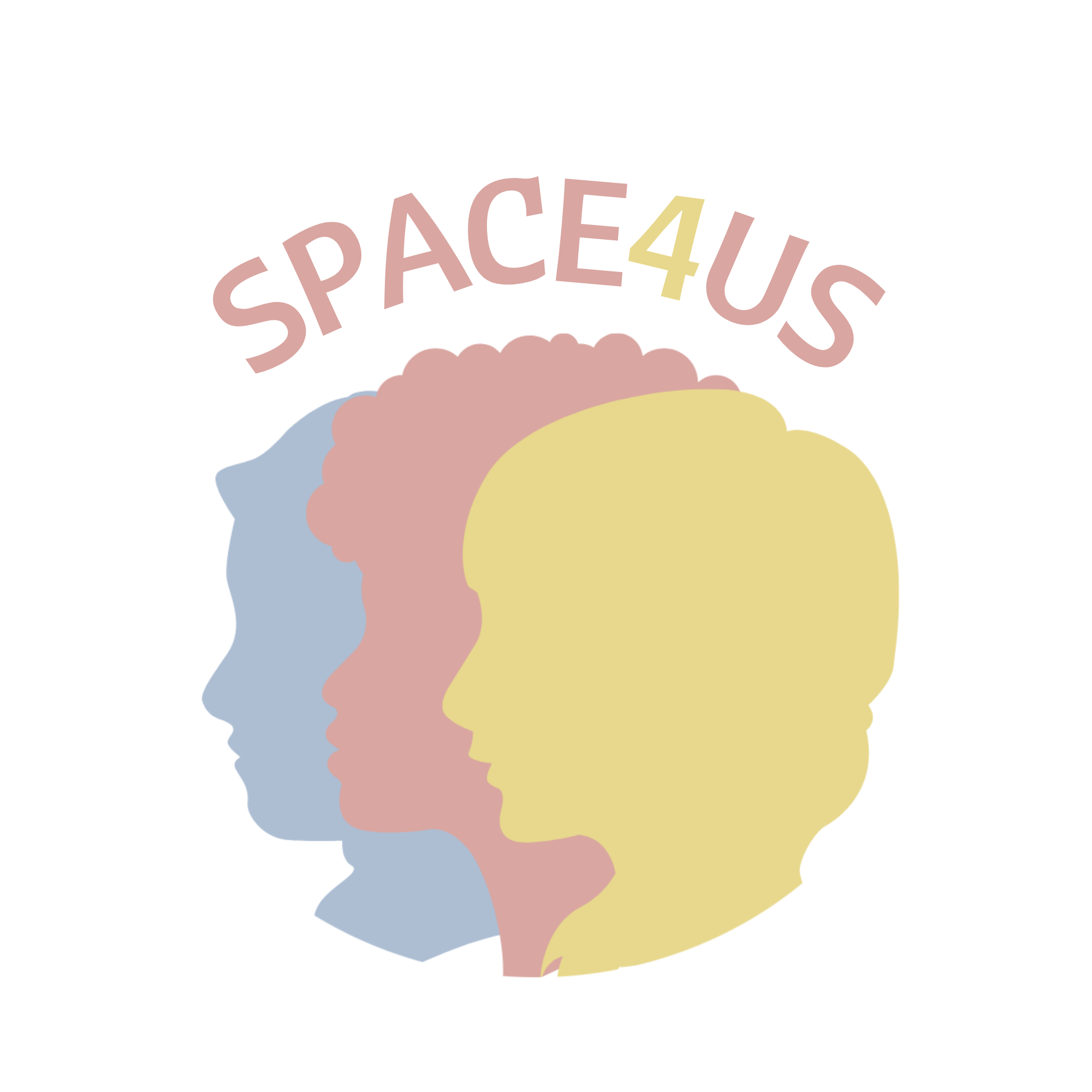 Numer projektu: 2021-1-IT03-KA220-YOU-000028810TYTUŁCIAŁO_OBRAZY TROSKI: TRWAŁOŚĆ ŻYCIA I PRACA OPIEKUŃCZACIAŁO_OBRAZY TROSKI: TRWAŁOŚĆ ŻYCIA I PRACA OPIEKUŃCZACIAŁO_OBRAZY TROSKI: TRWAŁOŚĆ ŻYCIA I PRACA OPIEKUŃCZADATA I MIEJSCECZAS TRWANIA 70 minutOSOBA  PROWADZĄCAUCZESTNICY WIEKI NUMER 10 do 15 dziewcząt.  13 do 21 lat. 10 do 15 dziewcząt.  13 do 21 lat. 10 do 15 dziewcząt.  13 do 21 lat.TEMATYOpieka.Trwałość życia.Nierówny podział pracy.Opieka.Trwałość życia.Nierówny podział pracy.Opieka.Trwałość życia.Nierówny podział pracy.CELEDefiniowanie opieki z szerokiej perspektywy dobrostanu i trwałości życia.Identyfikowanie sytuacji i interakcji związanych z opieką, rozpoznawanie osób, które się opiekują i osób, które otrzymują opiekę. Definiowanie opieki z szerokiej perspektywy dobrostanu i trwałości życia.Identyfikowanie sytuacji i interakcji związanych z opieką, rozpoznawanie osób, które się opiekują i osób, które otrzymują opiekę. Definiowanie opieki z szerokiej perspektywy dobrostanu i trwałości życia.Identyfikowanie sytuacji i interakcji związanych z opieką, rozpoznawanie osób, które się opiekują i osób, które otrzymują opiekę. EFEKTY UCZENIA SIĘWyjaśnienie uczestniczkom pojęcia opieki.  Dostarczenie dziewczynom krytycznych zasobów dotyczących feminizacji pracy opiekuńczej i “płciowego” podziału pracy. Wyjaśnienie uczestniczkom pojęcia opieki.  Dostarczenie dziewczynom krytycznych zasobów dotyczących feminizacji pracy opiekuńczej i “płciowego” podziału pracy. Wyjaśnienie uczestniczkom pojęcia opieki.  Dostarczenie dziewczynom krytycznych zasobów dotyczących feminizacji pracy opiekuńczej i “płciowego” podziału pracy. MATERIAŁY, NARZĘDZIA I ZASOBY:Czasopisma i gazety o różnorodnej treści - co najmniej 1 na uczestnika.Arkusze papieru A3 - co najmniej 1 na uczestnika.Nożyczki.Klej.  METODY:Dyskusja w grupie.Technika kolażu.OPIS DZIAŁAŃOPIS DZIAŁAŃWPROWADZENIE(czas trwania - 20 minut)Pierwsze działanie w ramach warsztatu polega na nieformalnej dyskusji z uczestniczkami na temat tego, co rozumieją jako opiekę. Zbierz uczestników w kręgu i przedstaw im ćwiczenie oraz omawiany temat. Zacznij od pytania, co uczestnicy rozumieją przez opiekę. Skorzystaj z tych materiałów, aby poprowadzić rozmowę:"Opieka to działalność, która codziennie i pokoleniowo regeneruje fizyczny i emocjonalny dobrostan ludzi. (...). Obejmuje ona bezpośrednie zadania opiekuńcze (interakcje między ludźmi), zadania materialne (zadania domowe), zadania związane z zarządzaniem psychicznym (organizacja, nadzór i planowanie) oraz zadania związane z obecnością (czas i dostępność)." (Orozco, 2014b, s.62).Zadania opiekuńcze mogą odbywać się w sferze państwa, rynku, domu lub społeczności.Wprowadź uczestników w temat feminizacji pracy opiekuńczej i “płciowego” podziału pracy. Możesz rozpocząć dyskusję od pytań takich jak: Czy istnieje jakiś typ protagonisty opieki, ktoś, kogo od początku identyfikujemy jako opiekuna? Czy uczysz się opieki, czy rodzisz się, by wiedzieć, jak się opiekować? Czy kobiety i mężczyźni opiekują się w ten sam sposób? Użyj tych materiałów, aby poprowadzić rozmowę:Za pracą płatną kryje się inna forma pracy: nieodpłatna praca opiekuńcza. "Istnieje większy podział pomiędzy "pracą", sferą pracy zarobkowej i produkcji na potrzeby rynków, a "domem", sferą pracy nieodpłatnej" (Connell, 2009, s.79).W skali globalnej mężczyźni i kobiety nierówno dzielą się tą nieodpłatną pracą opiekuńczą, przy czym kobiety częściej przejmują odpowiedzialność za większość tego typu zadań. Zjawisko podziału pracy ze względu na płeć jest tym, co wyjaśnia tę nierówną sytuację: "Podział pracy ze względu na płeć w najprostszym ujęciu to przydzielanie poszczególnych rodzajów pracy poszczególnym kategoriom ludzi" (Connell, 1987, s.99).Idee męskości i kobiecości są ściśle związane z tym podziałem. Praca opiekuńcza zwykle wiąże się z kulturową definicją kobiety jako opiekuńczej, miłej i poświęcającej się - na przykład figura dobrej matki. "W gospodarce praca jest wykonywana za wynagrodzeniem, praca jest kupowana i sprzedawana, a produkty pracy są umieszczane na rynku, gdzie dominuje zysk. W domu praca wykonywana jest z miłości lub wzajemnego zobowiązania, produkty pracy są darem, dominuje logika wymiany darów". Z tych różnic strukturalnych, argumentuje Holter, wypływają charakterystycznie różne doświadczenia mężczyzn i kobiet - oraz nasze wyobrażenia o różnych naturach mężczyzn i kobiet" (Connell, 1987, s.80).Zapytaj uczestników, kim według nich są osoby, które potrzebują opieki. Użyj tych zasobów, aby poprowadzić rozmowę:"Ogólnie rzecz biorąc, ekonomia feministyczna ma tendencję do twierdzenia, z szerszej perspektywy, że wszyscy ludzie potrzebują codziennej regeneracji swojego dobrostanu i że płynność opieki, która jest dawana i otrzymywana, jest bardzo szeroka, ponieważ dobrostan jest wielowymiarowym doświadczeniem" (Orozco, 2014b, s.63).Szerokie spojrzenie na to, kim są podmioty zaangażowane w opiekę, pozwala zakwestionować "rozszczepienie samowystarczalności/zależności, stwierdzając, że dychotomia ta wiąże się z indywidualistycznym i androcentrycznym spojrzeniem na gospodarkę, zgodnie z którym istnieją aktywne podmioty, które swoją pracą utrzymują resztę" (Orozco, 2014b, s.63).A zatem: wszyscy ludzie zawsze potrzebują opieki, nawet jeśli w różnym stopniu i z różną intensywnością, a także z różnymi zdolnościami do opieki i do samoopieki. Opieka odgrywa główną rolę w trwałości życia, ponieważ wytwarza kluczowy element dla funkcjonowania systemu, w którym żyjemy - siłę roboczą. Jeśli nie czujemy się dobrze, trudno będzie nam pracować. "Mówimy o opiece, aby odnieść się do zestawu działań, które ostatecznie zapewniają ludzkie życie" (Orozco, 2014a, s.90). Mówienie o opiece to pytanie o to, jak i kto dba o życie, jak życie jest podtrzymywane. To właśnie akt dbania, a przede wszystkim dbania o siebie nawzajem, sprawia, że życie jest trwałe.Zamknij dyskusję, podkreślając, że wszyscy jesteśmy agentami opieki - dajemy i otrzymujemy opiekę każdego dnia w różnych sytuacjach i kontekstach. Zadaj uczestnikom 2 pytania końcowe: Czy dobrze jest być troskliwym? Dlaczego? A czy dobrze jest się troszczyć? Dlaczego?DZIAŁANIE GŁÓWNE(czas trwania - 40 minut)Drugim działaniem w ramach warsztatu jest ćwiczenie z zakresu kolażu artystycznego. Ćwiczenie ma na celu skłonienie uczestników do odzwierciedlenia w praktyce artystycznej tematów poruszanych w dyskusji grupowej.Przedstaw uczestnikom zajęcia.Daj każdemu uczestnikowi 1 arkusz papieru. W środku grupy umieśćcie kleje, nożyczki oraz czasopisma i gazety.Każdy uczestnik musi stworzyć kolaż z obrazów wyciętych z dostępnych magazynów i gazet, aby przedstawić swoje rozumienie “Aktu opieki”.ZAKOŃCZENIE + OCENA(czas trwania - 10 minut)Zakończ ćwiczenie, zapraszając uczestników do zaprezentowania swoich kolaży i opowiedzenia o swoich refleksjach.BIBLIOGRAFIAConnell, R. (1987). Gender and Power: Society, the Person and Sexual Politics. Cambridge: Polity Press. Connell, R. (2009). Gender: In World Perspective. Cambridge e Malden: Polity Press. Orozco, A. P. (2014a). Subversión feminista de la economía: Aportes para un debate sobre el conflicto capital-vida. Madrid: Traficantes de Sueños.Orozco, A. P. (2014b). Del trabajo doméstico al trabajo de cuidados. Em C. Carrasco (ed.), Con voz propria: La economia feminista como apuesta teórica y política, (pp.49-73). Viento Sur: Madrid.